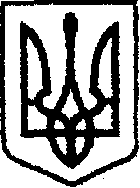 У К Р А Ї Н Ачернігівська обласна державна адміністраціяУПРАВЛІННЯ КАПІТАЛЬНОГО БУДІВНИЦТВАН А К А ЗПро відповідального за архівВідповідно до статей 6, 41 Закону України «Про місцеві державні адміністрації», Закону України «Про Національний архівний фонд і архівні установи з метою забезпечення належного зберігання документівн а к а з у ю:Визначити особою, відповідальною за збереження архівних документів в Управлінні капітального будівництва Чернігівської обласної державної адміністрації Анастасію РУДНИК, провідного інженера відділу організації діловодства та контролю Управління капітального будівництва Чернігівської обласної державної адміністрації.2. Встановити, що Анастасія РУДНИК організовує, у межах повноважень, роботу з укомплектування, зберігання, обліку та використання архівних документів.3. Визнати таким, що втратив чинність наказ начальника Управління капітального будівництва Чернігівської обласної державної адміністрації від 25.12.2023 № 218 «Про відповідального за архів».4. Контроль за виконанням цього наказу залишаю за собою.Начальник                                                                         Ярослав СЛЄСАРЕНКОвід 11 березня 2024 р.      Чернігів№ 129